Units 1-31) Where is the monkey? It’s ____________.2) Which letter is under the chair? _______3)Which letter is on the clock? _______4) How many fish are there? ____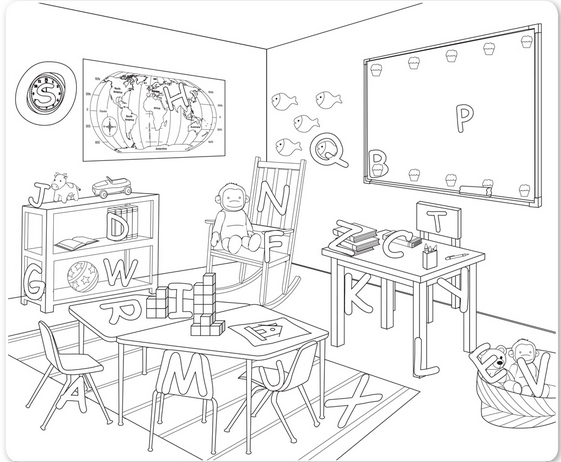 Units 4-6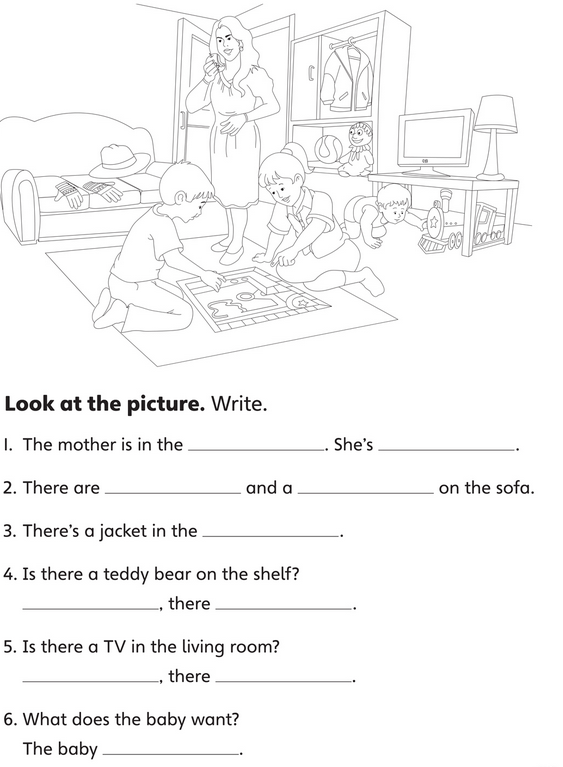 Units 7-9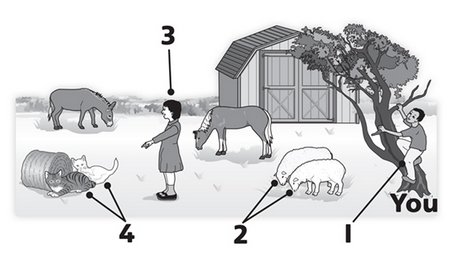 1. Can the boy climb? __________________2. What are the sheep doing? ______________________________3. What colour is the girl’s hair? ________________4. How many cats are there? ___________________